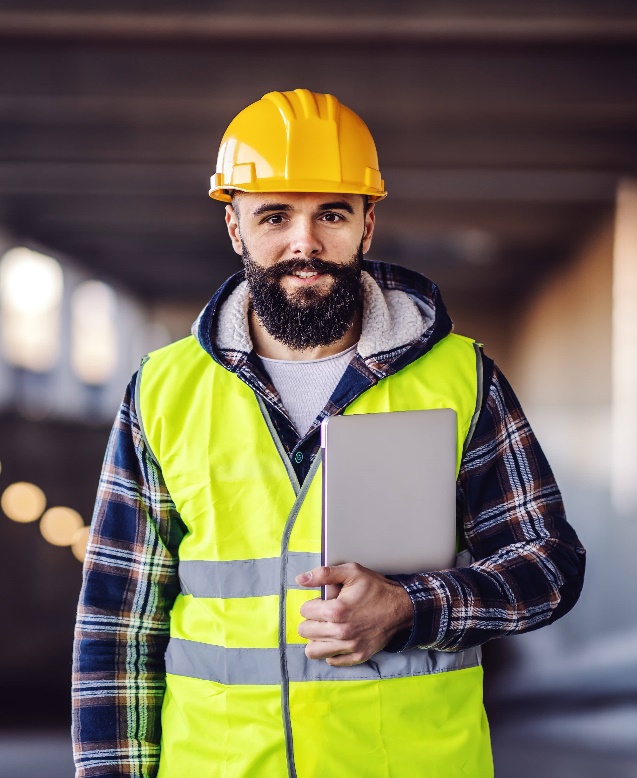 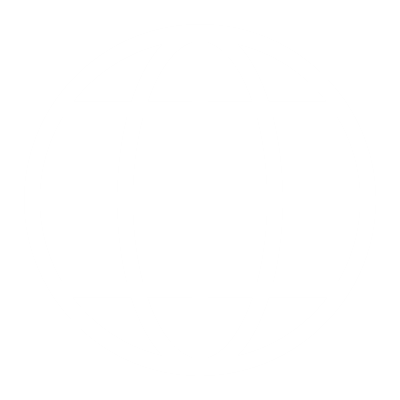 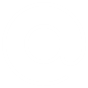 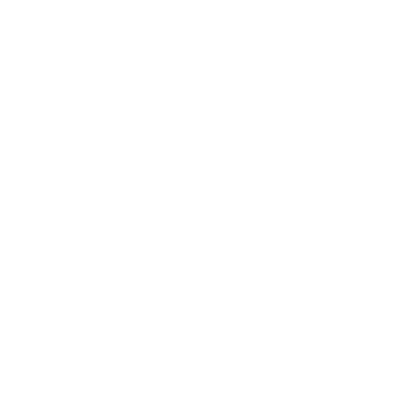 NOME COGNOMEMANSIONECHI SONOScrivi qualcheRiga su di te.ESPERIENZE LAVORATIVEPosizione lavorativaNome azienda | CittàData inizio – data fineMansione 1Mansione 2Mansione 3Posizione lavorativaNome azienda | CittàData inizio – data fineMansione 1Mansione 2Mansione 3ISTRUZIONETipo di IstitutoNome Istituto | DataMaturità conseguita con votazione x/100LINGUEItaliano: MadrelinguaLingua 1: Livello ABILITÀ INFORMATICHEECDL | DataAutorizzo il trattamento dei dati personalicontenuti nel mio curriculum vitae in base all’art.13 del D. Lgs. 196/2003 e all’art. 13 GDPR 679/16.NOME COGNOMEMANSIONECHI SONOScrivi qualcheRiga su di te.ESPERIENZE LAVORATIVEPosizione lavorativaNome azienda | CittàData inizio – data fineMansione 1Mansione 2Mansione 3Posizione lavorativaNome azienda | CittàData inizio – data fineMansione 1Mansione 2Mansione 3ISTRUZIONETipo di IstitutoNome Istituto | DataMaturità conseguita con votazione x/100LINGUEItaliano: MadrelinguaLingua 1: Livello ABILITÀ INFORMATICHEECDL | DataAutorizzo il trattamento dei dati personalicontenuti nel mio curriculum vitae in base all’art.13 del D. Lgs. 196/2003 e all’art. 13 GDPR 679/16. nome.cognome@gmail.com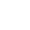  nome.cognome@gmail.com nome.cognome@gmail.comNOME COGNOMEMANSIONECHI SONOScrivi qualcheRiga su di te.ESPERIENZE LAVORATIVEPosizione lavorativaNome azienda | CittàData inizio – data fineMansione 1Mansione 2Mansione 3Posizione lavorativaNome azienda | CittàData inizio – data fineMansione 1Mansione 2Mansione 3ISTRUZIONETipo di IstitutoNome Istituto | DataMaturità conseguita con votazione x/100LINGUEItaliano: MadrelinguaLingua 1: Livello ABILITÀ INFORMATICHEECDL | DataAutorizzo il trattamento dei dati personalicontenuti nel mio curriculum vitae in base all’art.13 del D. Lgs. 196/2003 e all’art. 13 GDPR 679/16.+39 333 +39 333 +39 333 NOME COGNOMEMANSIONECHI SONOScrivi qualcheRiga su di te.ESPERIENZE LAVORATIVEPosizione lavorativaNome azienda | CittàData inizio – data fineMansione 1Mansione 2Mansione 3Posizione lavorativaNome azienda | CittàData inizio – data fineMansione 1Mansione 2Mansione 3ISTRUZIONETipo di IstitutoNome Istituto | DataMaturità conseguita con votazione x/100LINGUEItaliano: MadrelinguaLingua 1: Livello ABILITÀ INFORMATICHEECDL | DataAutorizzo il trattamento dei dati personalicontenuti nel mio curriculum vitae in base all’art.13 del D. Lgs. 196/2003 e all’art. 13 GDPR 679/16. Via 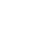  Via  Via NOME COGNOMEMANSIONECHI SONOScrivi qualcheRiga su di te.ESPERIENZE LAVORATIVEPosizione lavorativaNome azienda | CittàData inizio – data fineMansione 1Mansione 2Mansione 3Posizione lavorativaNome azienda | CittàData inizio – data fineMansione 1Mansione 2Mansione 3ISTRUZIONETipo di IstitutoNome Istituto | DataMaturità conseguita con votazione x/100LINGUEItaliano: MadrelinguaLingua 1: Livello ABILITÀ INFORMATICHEECDL | DataAutorizzo il trattamento dei dati personalicontenuti nel mio curriculum vitae in base all’art.13 del D. Lgs. 196/2003 e all’art. 13 GDPR 679/16.Città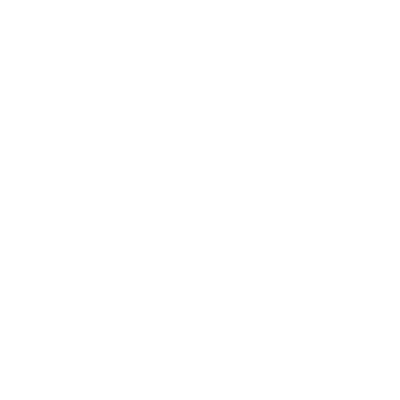 CittàCittàNOME COGNOMEMANSIONECHI SONOScrivi qualcheRiga su di te.ESPERIENZE LAVORATIVEPosizione lavorativaNome azienda | CittàData inizio – data fineMansione 1Mansione 2Mansione 3Posizione lavorativaNome azienda | CittàData inizio – data fineMansione 1Mansione 2Mansione 3ISTRUZIONETipo di IstitutoNome Istituto | DataMaturità conseguita con votazione x/100LINGUEItaliano: MadrelinguaLingua 1: Livello ABILITÀ INFORMATICHEECDL | DataAutorizzo il trattamento dei dati personalicontenuti nel mio curriculum vitae in base all’art.13 del D. Lgs. 196/2003 e all’art. 13 GDPR 679/16.NOME COGNOMEMANSIONECHI SONOScrivi qualcheRiga su di te.ESPERIENZE LAVORATIVEPosizione lavorativaNome azienda | CittàData inizio – data fineMansione 1Mansione 2Mansione 3Posizione lavorativaNome azienda | CittàData inizio – data fineMansione 1Mansione 2Mansione 3ISTRUZIONETipo di IstitutoNome Istituto | DataMaturità conseguita con votazione x/100LINGUEItaliano: MadrelinguaLingua 1: Livello ABILITÀ INFORMATICHEECDL | DataAutorizzo il trattamento dei dati personalicontenuti nel mio curriculum vitae in base all’art.13 del D. Lgs. 196/2003 e all’art. 13 GDPR 679/16.ABILITÀ PERSONALIAbilità 1Abilità 2Abilità 3Abilità 4ABILITÀ PERSONALIAbilità 1Abilità 2Abilità 3Abilità 4ABILITÀ PERSONALIAbilità 1Abilità 2Abilità 3Abilità 4NOME COGNOMEMANSIONECHI SONOScrivi qualcheRiga su di te.ESPERIENZE LAVORATIVEPosizione lavorativaNome azienda | CittàData inizio – data fineMansione 1Mansione 2Mansione 3Posizione lavorativaNome azienda | CittàData inizio – data fineMansione 1Mansione 2Mansione 3ISTRUZIONETipo di IstitutoNome Istituto | DataMaturità conseguita con votazione x/100LINGUEItaliano: MadrelinguaLingua 1: Livello ABILITÀ INFORMATICHEECDL | DataAutorizzo il trattamento dei dati personalicontenuti nel mio curriculum vitae in base all’art.13 del D. Lgs. 196/2003 e all’art. 13 GDPR 679/16.